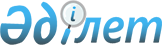 "2009 жылға арналған аудандық бюджет туралы" Созақ аудандық мәслихатының 2008 жылғы 24 желтоқсандағы N 86 шешіміне өзгерістер мен толықтырулар енгізу туралы
					
			Күшін жойған
			
			
		
					Оңтүстік Қазақстан облысы Созақ аудандық мәслихатының 2009 жылғы 27 сәуірдегі N 127 шешімі. Оңтүстік Қазақстан облысы Созақ ауданының Әділет басқармасында 2009 жылғы 14 мамырда N 14-12-72 тіркелді. Қолданылу мерзімінің аяқталуына байланысты шешімнің күші жойылды - Оңтүстік Қазақстан облысы Созақ аудандық мәслихатының 2011 жылғы 14 наурыздағы N 93 хатымен      Ескерту. Қолданылу мерзімінің аяқталуына байланысты шешімнің күші жойылды - Оңтүстік Қазақстан облысы Созақ аудандық мәслихатының 2011.03.14 N 93 хатымен.

      Қазақстан Республикасының 2008 жылғы 4 желтоқсандағы Бюджет кодексінің 109-бабының 5-тармағына және "Қазақстан Республикасындағы жергілікті мемлекеттік басқару және өзін-өзі басқару туралы" Қазақстан Республикасының 2001 жылғы 23 қаңтардағы Заңының 6-бабы 1-тармағының 1) тармақшасына сәйкес, Созақ аудандық мәслихаты ШЕШТІ:



      1. "2009 жылға арналған аудандық бюджет туралы" Созақ аудандық мәслихатының 2008 жылғы 24 желтоқсандағы N 86 шешіміне (нормативтік құқықтық актілерді мемлекеттік тіркеу тізілімінде 14-12-67 нөмірмен тіркелген, 2009 жылғы 24 қаңтарда "Теріскей" газетінде жарияланған, "2009 жылға арналған аудандық бюджет туралы" Созақ аудандық мәслихатының 2008 жылғы 24 желтоқсандағы N 86 шешіміне өзгерістер мен толықтырулар енгізу туралы" Созақ аудандық мәслихатының 2009 жылғы 16 ақпандағы N 102 шешімімен, нормативтік құқықтық актілерді мемлекеттік тіркеу тізілімінде 14-12-68 нөмірмен тіркелген, 2009 жылғы ақпанда "Молшылық" газетінің N 18-19 сандарында жарияланған) мынадай өзгерістер мен толықтырулар енгізілсін:



      1-тармақта:

      1) тармақшада:

      "4 036 960" деген сандар "4 363 823" деген сандармен ауыстырылсын;

      "1 578 803" деген сандар "1 977 695" деген сандармен ауыстырылсын;

      "2 454 955" деген сандар "2 382 926" деген сандармен ауыстырылсын;

      2) тармақшада:

      "4 125 034" деген сандар "4 455 429" деген сандармен ауыстырылсын;

      5) тармақшада:

      "-86 450" деген сандар "-89 982" деген сандармен ауыстырылсын;

      6) тармақшада:

      "86 450" деген сандар "89 982" деген сандармен ауыстырылсын;



      аталған шешімнің 1,2,4-қосымшалары осы шешімнің 1,2,3-қосымшаларына сәйкес жаңа редакцияда жазылсын.



      2. Осы шешім 2009 жылдың 1 қаңтарынан бастап қолданысқа енгізіледі.      Созақ аудандық мәслихатының кезектен

      тыс ХVІІ сессиясының төрағасы              К. Исаев      Созақ аудандық мәслихатының хатшысы        А. Аймұрзаев

Созақ аудандық мәслихатының

2009 жылғы 27 сәуірдегі

N 127 шешіміне 1-қосымшаСозақ аудандық мәслихатының

2008 жылғы 24 желтоқсандағы

N 86 шешіміне 1-қосымша       2009 жылға арналған аудандық бюджет

Созақ аудандық мәслихатының

2009 жылғы 27 сәуірдегі

N 127 шешіміне 2-қосымшаСозақ аудандық мәслихатының

2008 жылғы 24 желтоқсандағы

N 86 шешіміне 2-қосымша       Бюджеттік инвестициялық жобаларды (бағдарламаларды) және заңды тұлғалардың жарғылық капиталын қалыптастыру немесе ұлғайтуды іске асыруға бағытталған, бюджеттік бағдарламалар бөлінісінде 2009 жылға арналған аудандық бюджеттік даму бағдарламаларының тізбесі 

Созақ аудандық мәслихатының

2009 жылғы 27 сәуірдегі

N 127 шешіміне 3-қосымшаСозақ аудандық мәслихатының

2008 жылғы 24 желтоқсандағы

N 86 шешіміне 4-қосымша       Ауылдық және поселкелік әкімдіктердің бюджеттік бағдарламалары      3-қосымшаның 1-жалғасы            3-қосымшаның 2-жалғасы      
					© 2012. Қазақстан Республикасы Әділет министрлігінің «Қазақстан Республикасының Заңнама және құқықтық ақпарат институты» ШЖҚ РМК
				СанатСанатСанатСанатСомасы, мың теңге Сынып Сынып Сынып Ішкі сыныбы Ішкі сыныбыАтауыІ. Кірістер43480321Салықтық түсімдер197769501Табыс салығы6634042Жеке табыс салығы66340403Әлеуметтiк салық6412801Әлеуметтік салық64128004Меншiкке салынатын салықтар6552711Мүлiкке салынатын салықтар6148803Жер салығы68104Көлiк құралдарына салынатын салық325115Бірыңғай жер салығы107005Тауарларға, жұмыстарға және қызметтерге салынатын iшкi салықтар154372Акциздер21573Табиғи және басқа ресурстарды пайдаланғаны үшiн түсетiн түсiмдер60164Кәсiпкерлiк және кәсiби қызметтi жүргiзгенi үшiн алынатын алымдар726408Заңдық мәнді іс-әрекеттерді жасағаны және (немесе) құжаттар бергені үшін оған уәкілеттігі бар мемлекеттік органдар немесе лауазымды адамдар алатын міндетті төлемдер23031Мемлекеттік баж23032Салықтық емес түсiмдер158901Мемлекет меншігінен түсетін түсімдер13605Мемлекет меншігіндегі мүлікті жалға беруден түсетін кірістер136004Мемлекеттік бюджеттен қаржыландырылатын, сондай-ақ Қазақстан Республикасы Ұлттық Банкінің бюджетінен (шығыстар сметасынан) ұсталатын және қаржыландырылатын мемлекеттік мекемелер салатын айыппұлдар, өсімпұлдар, санкциялар, өндіріп алулар151Мемлекеттік бюджеттен қаржыландырылатын, сондай-ақ Қазақстан Республикасы Ұлттық Банкінің бюджетінен (шығыстар сметасынан) ұсталатын және қаржыландырылатын мемлекеттік мекемелер салатын айыппұлдар, өсімпұлдар, санкциялар, өндіріп алулар1506Басқа да салықтық емес түсiмдер2141Басқа да салықтық емес түсiмдер2143Негізгі капиталды сатудан түсетін түсімдер161301Мемлекеттік мекемелерге бекітілген мемлекеттік мүлікті сату71Мемлекеттік мекемелерге бекітілген мемлекеттік мүлікті сату703Жердi және материалдық емес активтердi сату16061Жерді сату16064Трансферттер түсімі236713502Мемлекеттiк басқарудың жоғары тұрған органдарынан түсетiн трансферттер23671352Облыстық бюджеттен түсетiн трансферттер2367135ШығысыШығысыШығысыШығысыШығысыШығысыФункционалдық топФункционалдық топФункционалдық топФункционалдық топФункционалдық топСомасы, мың теңге Кіші функцияКіші функцияКіші функцияКіші функцияСомасы, мың теңге Бюджеттік бағдарламалардың әкiмшiсiБюджеттік бағдарламалардың әкiмшiсiБюджеттік бағдарламалардың әкiмшiсiСомасы, мың теңге БағдарламаБағдарламаСомасы, мың теңге АтауыСомасы, мың теңге ІІ. Шығындар443963801Жалпы сипаттағы мемлекеттiк қызметтер2139901Мемлекеттiк басқарудың жалпы функцияларын орындайтын өкiлдi, атқарушы және басқа органдар191703112Аудан (облыстық маңызы бар қала) мәслихатының аппараты16153001Аудан (облыстық маңызы бар қала) мәслихатының қызметін қамтамасыз ету16153122Аудан (облыстық маңызы бар қала) әкімінің аппараты70190001Аудан (облыстық маңызы бар қала) әкімінің қызметін қамтамасыз ету70190123Қаладағы аудан аудандық маңызы бар қала, кент, ауыл (село), ауылдық (селолық) округ әкімінің аппараты105360001Қаладағы ауданның, аудандық маңызы бар қаланың, ауылдың (селоның),ауылдық (селолық) округтің әкімі аппаратының қызметін қамтамасыз ету1053602Қаржылық қызмет11836452Ауданның (облыстық маңызы бар қаланың) қаржы бөлімі11836001Қаржы бөлімінің қызметін қамтамасыз ету11301003Салық салу мақсатында мүлікті бағалауды жүргізу5355Жоспарлау және статистикалық қызмет10451453Ауданның (облыстық маңызы бар қаланың) экономика және бюджеттік жоспарлау бөлімі10451001Экономика және бюджеттік жоспарлау бөлімінің қызметін қамтамасыз ету1045102Қорғаныс141211Әскери мұқтаждар6121122Аудан (облыстық маңызы бар қала) әкімінің аппараты6121005Жалпыға бірдей әскери міндетті атқару шеңберіндегі іс-шаралар61212Төтенше жағдайлар жөніндегі жұмыстарды ұйымдастыру8000122Аудан (облыстық маңызы бар қала) әкімінің аппараты8000006Аудан (облыстық маңызы бар қала) ауқымындағы төтенше жағдайлардың алдын алу және оларды жою800003Қоғамдық тәртіп, қауіпсіздік, құқықтық, сот, қылмыстық-атқару қызметі70001Құқық қорғау қызметі7000458Ауданның (облыстық маңызы бар қаланың) тұрғын үй-коммуналдық шаруашылығы, жолаушылар көлігі және автомобиль жолдары бөлімі7000021Елді мекендерде жол жүру қозғалысын реттеу бойынша жабдықтар мен құралдарды пайдалану700004Бiлiм беру30627751Мектепке дейiнгi тәрбие және оқыту169466123Қаладағы аудан, аудандық маңызы бар қала, ауыл (село), ауылдық (селолық) округ әкімінің аппараты128695004Мектепке дейiнгi тәрбие ұйымдарын қолдау128695464Ауданның (облыстық маңызы бар қаланың) бiлiм беру бөлімі40771Функционалдық топФункционалдық топФункционалдық топФункционалдық топФункционалдық топСомасы, мың теңгеКіші функцияКіші функцияКіші функцияКіші функцияБюджеттік бағдарламалардың әкiмшiсiБюджеттік бағдарламалардың әкiмшiсiБюджеттік бағдарламалардың әкiмшiсiБағдарламаБағдарламаАтауы009Мектепке дейiнгi тәрбие ұйымдарының қызметін қамтамасыз ету407712Жалпы бастауыш, жалпы негізгі, жалпы орта бiлiм беру2113563123Қаладағы аудан, аудандық маңызы бар қала, кент, ауыл (село), ауылдық (селолық) округ әкімінің аппараты650005Ауылдық (селолық) жерлерде балаларды мектепке дейін тегін алып баруды және кері алып келуді ұйымдастыру650464Ауданның (облыстық маңызы бар қаланың) бiлiм беру бөлімі2112913003Жалпы білім беру2068984006Балалар үшін қосымша білім беру36891010Республикалық бюджеттен берілетін нысаналы трансферттердің білім берудің мемлекеттік жүйесіне оқытудың жаңа технологияларын енгізу70385Мамандарды қайта даярлау және біліктіліктерін арттыру155901464Ауданның (облыстық маңызы бар қаланың) бiлiм беру бөлімі155901011Өңірлік жұмыспен қамту және кадрларды қайта даярлау стратегиясын іске асыру шеңберінде білім беру объектілерін күрделі, ағымды жөндеу1559019Білім беру саласындағы өзге де қызметтер623845464Ауданның (облыстық маңызы бар қаланың) бiлiм беру бөлімі23057001Білім беру бөлімінің қызметін қамтамасыз ету5977005Ауданның (облыстық маңызы бар қаланың) мемлекеттiк бiлiм беру ұйымдары үшiн оқулықтармен оқу-әдістемелік кешендерді сатып алу және жеткiзу15580007Аудандық (қалалық) ауқымдағы мектеп олимпиадаларын және мектептен тыс іс-шараларды өткiзу1500467Ауданның (облыстық маңызы бар қаланың) құрылыс бөлімі600788037Білім беру объектілерін салу және реконструкциялау60078805Денсаулық сақтау809Денсаулық сақтау саласындағы өзге де қызметтер80123Қаладағы аудан, аудандық маңызы бар қала, кент, ауыл (село), ауылдық (селолық) округ әкімінің аппараты80002Ерекше жағдайларда сырқаты ауыр адамдарды дәрігерлік көмек көрсететін ең жақын денсаулық сақтау ұйымына жеткізуді ұйымдастыру8006Әлеуметтiк көмек және әлеуметтiк қамсыздандыру2064052Әлеуметтiк көмек183837451Ауданның (облыстық маңызы бар қаланың) жұмыспен қамту және әлеуметтік бағдарламалар бөлімі183837002Еңбекпен қамту бағдарламасы54790004Ауылдық жерлерде тұратын денсаулық сақтау, білім беру, әлеуметтік қамтамасыз ету, мәдениет және спорт мамандарына отын сатып алуға Қазақстан Республикасының заңнамасына сәйкес әлеуметтік көмек көрсету16352005Мемлекеттік атаулы әлеуметтік көмек9869006Тұрғын үй көмегі8300007Жергілікті өкілетті органдардың шешімі бойынша азаматтардың жекелеген топтарына әлеуметтік көмек19460010Үйден тәрбиеленіп оқытылатын мүгедек балаларды материалдық қамтамасыз ету613Функционалдық топ Функционалдық топ Функционалдық топ Функционалдық топ Функционалдық топ Сомасы, мың теңгеКіші функцияКіші функцияКіші функцияКіші функцияБюджеттік бағдарламалардың әкiмшiсiБюджеттік бағдарламалардың әкiмшiсiБюджеттік бағдарламалардың әкiмшiсiБағдарламаБағдарламаАтауы014Мұқтаж азаматтарға үйде әлеуметтiк көмек көрсету1633001618 жасқа дейінгі балаларға мемлекеттік жәрдемақылар47385017Мүгедектерді оңалту жеке бағдарламасына сәйкес, мұқтаж мүгедектерді міндетті гигиеналық құралдармен қамтамасыз етуге, және ымдау тілі мамандарының, жеке көмекшілердің қызмет көрсету107389Әлеуметтiк көмек және әлеуметтiк қамтамасыз ету салаларындағы өзге де қызметтер22568451Ауданның (облыстық маңызы бар қаланың) жұмыспен қамту және әлеуметтік бағдарламалар бөлімі22568001Жұмыспен қамту және әлеуметтік бағдарламалар бөлімінің қызметін қамтамасыз ету22372011Жәрдемақылар мен басқа да әлеуметтік төлемдерді есептеу, төлеу мен жеткізу бойынша қызметтерге ақы төлеу19607Тұрғын үй-коммуналдық шаруашылық4978031Тұрғын үй шаруашылығы32468467Ауданның (облыстық маңызы бар қаланың) құрылыс бөлімі21236003Мемлекеттік коммуналдық тұрғын үй қорының тұрғын үй құрылысы және (немесе) сатып алу21236467Ауданның (облыстық маңызы бар қаланың) құрылыс бөлімі11232004Инженерлік коммуникациялық инфрақұрылымды дамыту және жайластыру және (немесе) сатып алуға кредит беру112322Коммуналдық шаруашылық326119458Ауданның (облыстық маңызы бар қаланың) тұрғын үй-коммуналдық шаруашылығы, жолаушылар көлігі және автомобиль жолдары бөлімі119375012Сумен жабдықтау және су бөлу жүйесінің қызмет етуі50775030Өңірлік жұмыспен қамту және кадрларды қайта даярлау стратегиясын іске асыру шеңберінде инженерлік коммуникациялық инфрақұрылымдарды жөндеу және елді-мекендерді көркейту68600467Ауданның (облыстық маңызы бар қаланың) құрылыс бөлімі206744006Сумен жабдықтау жүйесін дамыту2067443Елді-мекендерді көркейту139216123Қаладағы аудан, аудандық маңызы бар қала, кент, ауыл (село), ауылдық (селолық) округ әкімінің аппараты10370008Елдi мекендерде көшелерді жарықтандыру200011Елдi мекендердi абаттандыру және көгалдандыру10170458Ауданның (облыстық маңызы бар қаланың) тұрғын үй-коммуналдық шаруашылығы, жолаушылар көлігі және автомобиль жолдары бөлімі116016015Елдi мекендердегі көшелердi жарықтандыру8634016Елдi мекендердiң санитариясын қамтамасыз ету5350017Жерлеу орындарын күтiп-ұстау және туысы жоқтарды жерлеу100018Елдi мекендердi абаттандыру және көгалдандыру101932467Ауданның (облыстық маңызы бар қаланың) құрылыс бөлімі12830007Көркейту объектілерін дамыту1283008Мәдениет, спорт, туризм және ақпараттық кеңістiк157825Функционалдық топФункционалдық топФункционалдық топФункционалдық топФункционалдық топСомасы, мың теңгеКіші функцияКіші функцияКіші функцияКіші функцияБюджеттік бағдарламалардың әкiмшiсiБюджеттік бағдарламалардың әкiмшiсiБюджеттік бағдарламалардың әкiмшiсiБағдарламаБағдарламаАтауы1Мәдениет саласындағы қызмет53533123Қаладағы аудан, аудандық маңызы бар қала, кент, ауыл (село), ауылдық (селолық) округ әкімінің аппараты27623006Жергілікті деңгейде мәдени-демалыс жұмыстарын қолдау27623455Ауданның (облыстық маңызы бар қаланың) мәдениет және тілдерді дамыту бөлімі20960003Мәдени-демалыс жұмысын қолдау20960467Ауданның (облыстық маңызы бар қаланың) құрылыс бөлімі4950011Мәдениет объектілерін дамыту49502Спорт52742465Ауданның (облыстық маңызы бар қаланың) Дене шынықтыру және спорт бөлімі48242005Ұлттық және бұқаралық спорт түрлерін дамыту45159006Аудандық (облыстық маңызы бар қалалық) деңгейде спорттық жарыстар өткiзу750007Әртүрлi спорт түрлерi бойынша аудан (облыстық маңызы бар қала) құрама командаларының мүшелерiн дайындау және олардың облыстық спорт жарыстарына қатысуы2333467Ауданның (облыстық маңызы бар қаланың) құрылыс бөлімі4500008Дене шынықтыру және спорт объектілерін дамыту45003Ақпараттық кеңiстiк38424455Ауданның (облыстық маңызы бар қаланың) мәдениет және тілдерді дамыту бөлімі24424006Аудандық (қалалық) кiтапханалардың жұмыс iстеуi24424456Ауданның (облыстық маңызы бар қаланың) ішкі саясат бөлімі14000002Бұқаралық ақпарат құралдары арқылы жергiлiктi деңгейде мемлекеттiк ақпарат саясатын жүргізу140009Мәдениет, спорт, туризм және ақпараттық кеңiстiктi ұйымдастыру жөнiндегi өзге де қызметтер13126455Ауданның (облыстық маңызы бар қаланың) мәдениет және тілдерді дамыту бөлімі4826001Мәдениет және тілдерді дамыту бөлімінің қызметін қамтамасыз ету4826456Ауданның (облыстық маңызы бар қаланың) ішкі саясат бөлімі4868001Ішкі саясат бөлімінің қызметін қамтамасыз ету4368003Жастар саясаты саласындағы өңірлік бағдарламаларды iске асыру500465Ауданның (облыстық маңызы бар қаланың) дене шынықтыру және спорт бөлімі3432001Дене шынықтыру және спорт бөлімінің қызметін қамтамасыз ету343210Ауыл, су, орман, балық шаруашылығы, ерекше қорғалатын табиғи аумақтар, қоршаған ортаны және жануарлар дүниесін қорғау, жер қатынастары241081Ауыл шаруашылығы15373453Ауданның (облыстық маңызы бар қаланың) экономика және бюджеттік жоспарлау бөлімі1692099Республикалық бюджеттен берілетін нысаналы трансферттер есебінен ауылдық елді мекендер саласының мамандарын әлеуметтік қолдау шараларын іске асыру1692Функционалдық топФункционалдық топФункционалдық топФункционалдық топФункционалдық топСомасы, мың теңгеКіші функцияКіші функцияКіші функцияКіші функцияБюджеттік бағдарламалардың әкiмшiсiБюджеттік бағдарламалардың әкiмшiсiБюджеттік бағдарламалардың әкiмшiсiБағдарламаБағдарламаАтауы462Ауданның (облыстық маңызы бар қаланың) ауыл шаруашылық бөлімі13681001Ауыл шаруашылығы бөлімінің қызметін қамтамасыз ету9106003Мал көмінділерінің (биотермиялық шұңқырлардың) жұмыс істеуін қамтамасыз ету2575004Ауру жануарларды санитарлық союды ұйымдастыру1000005Алып қойылатын және жойылатын ауру жануарлардың, жануарлардан алынатын өнімдер мен шикізаттың құнын иелеріне өтеу10002Су шаруашылығы3189467Ауданның (облыстық маңызы бар қаланың) құрылыс бөлімі3189012Сумен жабдықтау жүйесін дамыту31896Жер қатынастары5546463Ауданның (облыстық маңызы бар қаланың) жер қатынастар бөлімі5546001Жер қатынастары бөлімінің қызметін қамтамасыз ету5046004Жердi аймақтарға бөлу жөнiндегi жұмыстарды ұйымдастыру50011Өнеркәсіп, сәулет, қала құрылысы және құрылыс қызметі125292Сәулет, қала құрылысы және құрылыс қызметі12529467Ауданның (облыстық маңызы бар қаланың) құрылыс бөлімі4642001Құрылыс бөлімінің қызметін қамтамасыз ету4642468Ауданның (облыстық маңызы бар қаланың) сәулет және қала құрылысы бөлімі7887001Қала құрылысы және сәулет бөлімінің қызметін қамтамасыз ету6273003Аудан аумағында қала құрылысын, дамытудың кешенді схемаларын, аудандық (облыстық) маңызы бар қалалардың, кенттердің және өзге де ауылдық елді мекендердің бас жоспарларын әзірлеу161412Көлiк және коммуникациялар2192441Автомобиль көлiгi150244458Ауданның (облыстық маңызы бар қаланың) тұрғын үй-коммуналдық шаруашылығы, жолаушылар көлігі және автомобиль жолдары бөлімі150244023Автомобиль жолдарының жұмыс істеуін қамтамасыз ету1502449Көлiк және коммуникациялар саласындағы өзге де қызметтер69000458Ауданның (облыстық маңызы бар қаланың) тұрғын үй-коммуналдық шаруашылығы, жолаушылар көлігі және автомобиль жолдары бөлімі69000008Өңірлік жұмыспен қамту және кадрларды қайта даярлау стратегиясын іске асыру шеңберінде аудандық маңызы бар автомобиль жолдарын, қала және елді-мекендер көшелерін жөндеу және ұстау6900013Басқалар237583Кәсіпкерлік қызметті қолдау және бәсекелестікті қорғау4956469Ауданның (облыстық маңызы бар қаланың) кәсіпкерлік бөлімі4956001Кәсіпкерлік бөлімі қызметін қамтамасыз ету49569Басқалар18802452Ауданның (облыстық маңызы бар қаланың) қаржы бөлімі8706012Ауданның (облыстық маңызы бар қаланың) жергілікті атқарушы органының резерві8706Функционалдық топФункционалдық топФункционалдық топФункционалдық топФункционалдық топСомасы, мың теңгеКіші функцияКіші функцияКіші функцияКіші функцияБюджеттік бағдарламалардың әкiмшiсiБюджеттік бағдарламалардың әкiмшiсiБюджеттік бағдарламалардың әкiмшiсiБағдарламаБағдарламаАтауы458Ауданның (облыстық маңызы бар қаланың) тұрғын үй-коммуналдық шаруашылығы, жолаушылар көлігі және автомобиль жолдары бөлімі10096001Тұрғын үй-коммуналдық шаруашылығы, жолаушылар көлігі және автомобиль жолдары бөлімінің қызметін қамтамасыз ету10096III. Таза бюджеттік кредиттеу-1624СанатСанатСанатСанатСанатСомасы, мың теңгеСыныпСыныпСыныпСыныпСомасы, мың теңгеIшкi сыныбыIшкi сыныбыIшкi сыныбыСомасы, мың теңгеЕрекшелiгi     Ерекшелiгi     Сомасы, мың теңгеАтауыСомасы, мың теңге5Бюджеттік кредиттерді өтеу1624001Бюджеттік кредиттерді өтеу1624001Мемлекеттік бюджеттен берілген бюджеттік кредиттерді өтеу1624011Заңды тұлғаларға жергілікті бюджеттен 2005 жылға дейін берілген бюджеттік кредиттерді өтеу1624IV. Қаржы активтерімен операциялар бойынша сальдо0V. Бюджет тапшылығы (профициті) -89 982VI. Бюджет тапшылығын қаржыландыру (профицитін пайдалану)89 982оның ішінде:бюджет қаражатының пайдаланылатын қалдықтары89 982Функционалдық топФункционалдық топФункционалдық топФункционалдық топФункционалдық топКіші функцияКіші функцияКіші функцияКіші функцияБюджеттік бағдарламалардың әкiмшiсiБюджеттік бағдарламалардың әкiмшiсiБюджеттік бағдарламалардың әкiмшiсiБағдарламаБағдарлама Атауы11112Инвестициялық жобалар.04Бiлiм беру9Білім беру саласындағы өзге де қызметтер467Ауданның (облыстық маңызы бар қаланың) құрылыс бөлімі037Білім беру объектілерін дамыту07Тұрғын үй-коммуналдық шаруашылық1Тұрғын үй шаруашылығы467Ауданның (облыстық маңызы бар қаланың) құрылыс бөлімі003Тұрғын үй салу467Ауданның (облыстық маңызы бар қаланың) құрылыс бөлімі004Инженерлік коммуникациялық инфрақұрылымды дамыту және жайластыру2Коммуналдық шаруашылық467Ауданның (облыстық маңызы бар қаланың) құрылыс бөлімі006Сумен жабдықтау жүйесін дамыту3Елді-мекендерді көркейту467Ауданның (облыстық маңызы бар қаланың) құрылыс бөлімі007Көркейту объектілерін дамыту08Мәдениет, спорт, туризм және ақпараттық кеңістiк1Мәдениет саласындағы қызмет467Ауданның (облыстық маңызы бар қаланың) құрылыс бөлімі011Мәдениет объектілерін дамыту2Спорт467Ауданның (облыстық маңызы бар қаланың) құрылыс бөлімі008Дене шынықтыру және спорт объектілерін дамыту10Ауыл, су, орман, балық шаруашылығы, ерекше қорғалатын табиғи аумақтар, қоршаған ортаны және жануарлар дүниесін қорғау, жер қатынастары2Су шаруашылығы467Ауданның (облыстық маңызы бар қаланың) құрылыс бөлімі012Сумен жабдықтау жүйесін дамытуФункционалдық топФункционалдық топФункционалдық топФункционалдық топФункционалдық топжалпы сомасы, мың теңге Кіші функция Кіші функция Кіші функция Кіші функцияжалпы сомасы, мың теңгеБюджеттік бағдарламалардың әкiмшiсiБюджеттік бағдарламалардың әкiмшiсiБюджеттік бағдарламалардың әкiмшiсiжалпы сомасы, мың теңгеБағдарламаБағдарламажалпы сомасы, мың теңге Атауыжалпы сомасы, мың теңге01Жалпы сипаттағы мемлекеттiк қызметтер көрсету1053601Мемлекеттiк басқарудың жалпы функцияларын орындайтын өкiлдi, атқарушы және басқа органдар105360123Қаладағы аудан аудандық маңызы бар қала, кент, ауыл (село), ауылдық (селолық) округ әкімінің аппараты105360001Қаладағы ауданның, аудандық маңызы бар қаланың, кенттің, ауылдың (селоның), ауылдық (селолық) округтің әкімі аппаратының қызметін қамтамасыз ету10536004Бiлiм беру1293451Мектепке дейiнгi тәрбие және оқыту128695123Қаладағы аудан аудандық маңызы бар қала, кент, ауыл (село), ауылдық (селолық) округ әкімінің аппараты128695004Мектепке дейiнгi тәрбие ұйымдарын қолдау1286952Жалпы бастауыш, жалпы негізгі, жалпы орта бiлiм беру650123Қаладағы аудан аудандық маңызы бар қала, кент, ауыл (село), ауылдық (селолық) округ әкімінің аппараты650005Ауылдық (селолық) жерлерде балаларды мектепке дейін тегін алып баруды және кері алып келуді ұйымдастыру65005Денсаулық сақтау809Денсаулық сақтау саласындағы өзге де қызметтер80123Қаладағы аудан аудандық маңызы бар қала, кент, ауыл (село), ауылдық (селолық) округ әкімінің аппараты80002Ерекше жағдайларда сырқаты ауыр адамдарды дәрігерлік көмек көрсететін ең жақын денсаулық сақтау ұйымына жеткізуді ұйымдастыру8007Тұрғын үй-коммуналдық шаруашылық103703Елді-мекендерді көркейту10370123Қаладағы аудан аудандық маңызы бар қала, кент, ауыл (село), ауылдық (селолық) округ әкімінің аппараты10370008Елді мекендерде көшелерді жарықтандыру200011Елдi мекендердi абаттандыру және көгалдандыру1027008Мәдениет, спорт, туризм және ақпараттық кеңістiк276231Мәдениет саласындағы қызмет27623123Қаладағы аудан аудандық маңызы бар қала, кент, ауыл (село), ауылдық (селолық) округ әкімінің аппараты27623006Жергілікті деңгейде мәдени-демалыс жұмыстарын қолдау27573Барлығы:272778ауылдық және поселкелік әкімдіктерауылдық және поселкелік әкімдіктерауылдық және поселкелік әкімдіктерауылдық және поселкелік әкімдіктерауылдық және поселкелік әкімдіктерауылдық және поселкелік әкімдіктерN р/сШолақ қорғанЖарты төбеҚұмкентСызғанСозақҚарағұр113612888592798841973969252136128885927988419739692531361288859279884197396925413612888592798841973969255017979260570247291299760179792605702472912997701797926057024729129978017979260570247291299790000001000000011000000120200000130200000140200000150200000166009001000110014961149176009001000110014961149186009001000110014961149190100000020600800100011001496114921803179461556104373458522803179461556104373458523803179461556104373458524803179461556104373458525150154573037892109843669821656N р/сҚаратауЖуантөбеТастыШуТаукентҚыземшек1125616911710868336884778221256169117108683368847782312561691171086833688477824125616911710868336884778251334712997650808412505061334712997080841250507133471299708084125050813347129970808412505090065000010006500001100650000122002002001320020020014200200200152002002001611508501100875100501711508501100875100501811508501100875100501910000000201050850110087510050212311881100376100222311881100376100232311881100376100242311881100376100252938921639988116553195097832